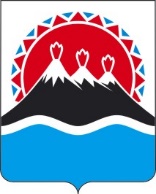 П О С Т А Н О В Л Е Н И ЕПРАВИТЕЛЬСТВАКАМЧАТСКОГО КРАЯг. Петропавловск-КамчатскийПРАВИТЕЛЬСТВО ПОСТАНОВЛЯЕТ:1. Внести в постановление Правительства Камчатского края от 27.08.2021
 № 381-П «Об установлении величины прожиточного минимума на душу населения и по основным социально-демографическим группам населения в Камчатском крае на 2022 год» изменение, изложив часть 2 в следующей редакции:«2. Настоящее постановление вступает в силу с 1 января 2022 года.». 2. Настоящее постановление вступает в силу после дня его официального опубликования. [Дата регистрации]№[Номер документа]О внесении изменений в постановление Правительства Камчатского края от 27.08.2021
 № 381-П «Об установлении величины прожиточного минимума на душу населения и по основным социально-демографическим группам населения в Камчатском крае на 2022 год»Временно исполняющий обязанности Председателя Правительства – Первого вице-губернатора Камчатского края[горизонтальный штамп подписи 1]Е.А. Чекин